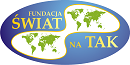 XX Integracyjny Bal Karnawałowy ZGŁOSZENIE GRUPYNazwa Klubu:Adres Klubu:Opiekun:Telefon kontaktowy i mail do opiekuna: Funkcja ( wstępnie: szatnia, sprzątanie po balu, dekoratorzy – przygotowanie przed balem, porządkowi podczas balu)WOLONTARIUSZE																		………………………………………..						(podpis opiekuna)IMIĘ i NAZWISKO1.2.3.4.5.6.7.8.9.10.